Pädagogische Hochschule Heidelberg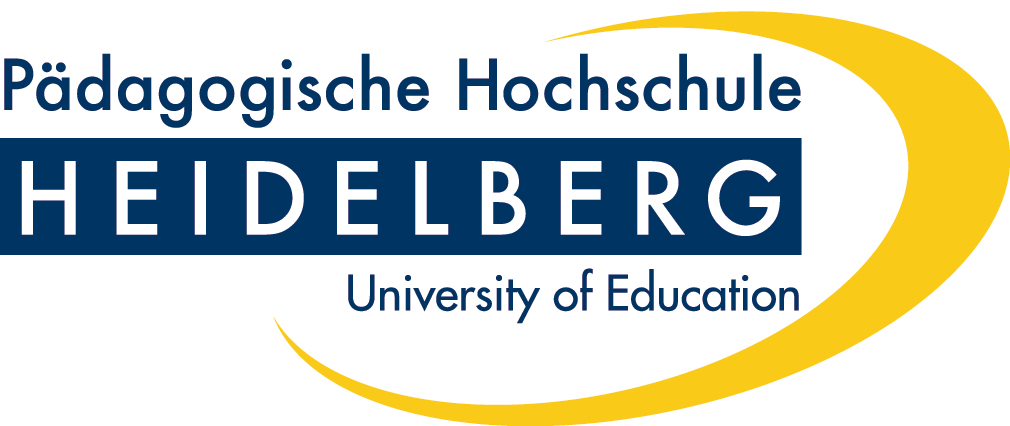 Institut für ErziehungswissenschaftErstberatungsskizzeBA-/MA-Arbeiten am IfEPersönliche Angaben Name, Studiengang, Fachsemester, Fächer/Fachrichtungen, PH-MailadresseGeplanter Bearbeitungszeitraum/AnmeldedatumArbeitstitel / ThemaFragestellung(en)Wie soll Ihr Thema bearbeitet werden? z.B. Literaturstudie (insb. BA), empirisch-qualitativ, empirisch-quantitativ, theoriesystematisch, bildungshistorisch, systematisches LiteraturreviewSkizze der Idee (ca. 1000 Zeichen)Welche Literatur (mind. 5 Titel) wurde gesichtet? 
Monographien, Beiträge in Herausgeber*innenbänden, wissenschaftliche FachzeitschriftenGibt es zu Ihrem Thema ausreichend, fachwissenschaftlich einschlägige und aktuelle Literatur?   Ja   /  neinWelche Vorkenntnisse bringen Sie mit? z.B. besuchte Seminare, eigenständiges Literaturstudium, etc.Checkliste - Bitte vergewissern Sie für sich möglichst vorab:Handelt es sich bei Ihrem Thema um ein erziehungswissenschaftliches?Passt Ihr Thema zu den Arbeitsschwerpunkten der angefragten Prüferin/ des angefragten Prüfers? 
(Hinweise finden Sie auf der Homepage des IfE und auf den dort verlinkten persönlichen Webseiten).Bitte richten Sie Ihre Betreuungsanfrage an Prüfer:innen im IfE erst,
wenn Sie das Dokument ausgefüllt haben.